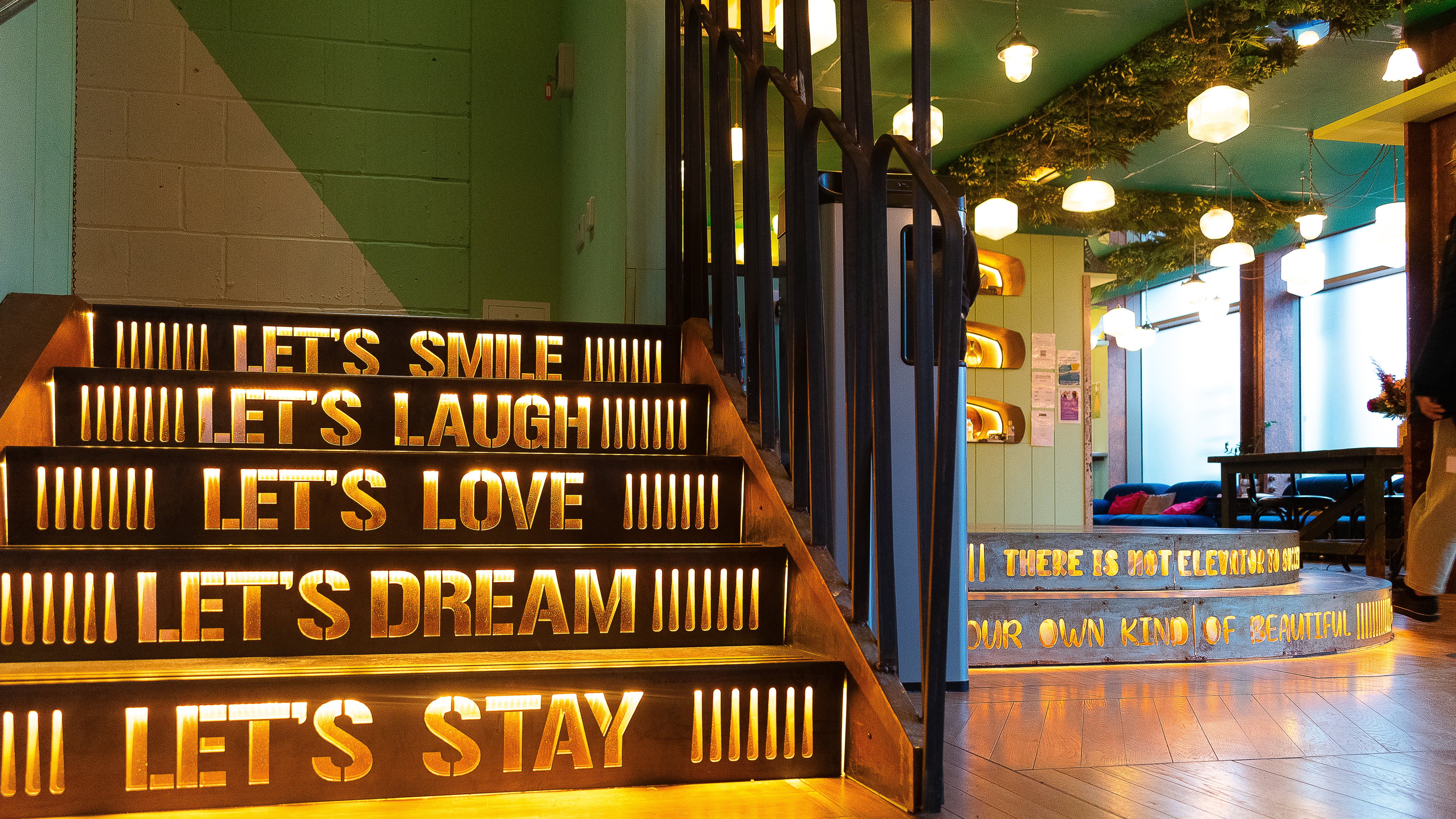 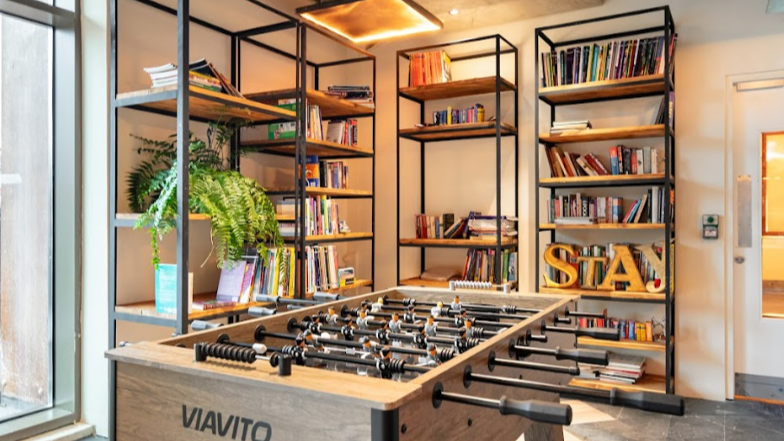 SCL International College North Acton — London language school, UK200 Western Avenue, London, W3 6FW, from 12 to 17 ageDescriptionWhy choose this programInfrastructureSport infrastructureHobbies and clubsWhat else included in the program priceRecommended arrival cityЛондонSample timetablePrice: €1,821.64Dates: 2020-07-12 - 2020-07-25Group leader: Филиппова Алевтина Альбертовна, +7 (960) 311 77 27, alice500@rambler.ruCourse intensity15AccommodationResidenceRoom typeTwinBathroom facilitiesEn-suiteMealsBreakfast, Lunch and DinnerExcursions per week3Weekday excursions3Full day excursions0MorningAfternoonEveningDay 1Day 2Day 3Day 4Day 5Day 6Day 7